
АДМИНИСТРАЦИЯ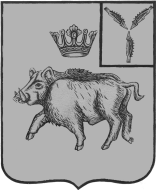 БАЛТАЙСКОГО МУНИЦИПАЛЬНОГО РАЙОНАСАРАТОВСКОЙ ОБЛАСТИП О С Т А Н О В Л Е Н И Ес.БалтайОб утверждении муниципальнойпрограммы «Развитие физической культуры,спорта и туризма в Балтайскоммуниципальном районе»	В целях реализации на территории Балтайского муниципального района единой государственной политики в сфере физической культуры, спорта и туризма, руководствуясь Уставом Балтайского муниципального района,	ПОСТАНОВЛЯЮ:	1. Утвердить муниципальную программу «Развитие физической культуры, спорта и туризма в Балтайском муниципальном районе» согласно приложению.	2. Признать утратившими силу:		- постановление администрации Балтайского муниципального района от 12.11.2019 № 446 «Обутверждении муниципальной программы «Развитие физической культуры, спорта и туризма в Балтайском муниципальном районе на 2020-2022 годы»;	- постановление администрации Балтайского муниципального района от 05.06.2020 № 190 «О внесении изменение в постановление администрации Балтайского муниципального района от 12.11.2019 № 446 «Об утверждении муниципальной программы «Развитие физической культуры, спорта и туризма в Балтайском муниципальном районе на 2020-2022 годы».	3.Настоящее постановление подлежит обнародованию и вступает в силу с 1 января 2021 года.	4. Контроль за исполнением настоящего постановления возложить на начальника управления по социальным вопросам администрации Балтайского муниципального района.Глава Балтайскогомуниципального района 						А.А.ГруновПриложениек постановлению администрацииБалтайского муниципального районаот 19.01.2021 № 12 Муниципальная программа«Развитие физической культуры, спорта и туризма в Балтайском муниципальном районе»Паспортмуниципальной программы «Развитие физической культуры, спорта и туризма в Балтайском муниципальном районе» 1. Характеристика сферы реализации Программы Одним из важных направлений формирования здорового образа жизни общества является привлечение населения к систематическим занятиям физической культурой, особенно детей и подростков в раннем возрасте, в том числе в образовательных учреждениях Балтайского муниципального района.Особую тревогу вызывает здоровье молодого поколения. Уровень здоровья обучающихся образовательных учреждений Балтайского муниципального района снижается за годы обучения в 4-5 раз. С каждым годом увеличивается число юношей, не пригодных по состоянию здоровья к воинской службе (процент годности молодых людей призывного возраста к службе в рядах Вооруженных Сил Российской Федерации по отношению к общему числу призывной молодежи составляет всего 60%). Быстрыми темпами увеличивается число обучающихся, пристрастившихся к табакокурению, употреблению спиртных напитков, наркотических и психотропных веществ, и как следствие сокращение продолжительности жизни населения, увеличение смертности в трудоспособном возрасте.В этой связи эффективное решение проблемы оздоровления детей, подростков, молодежи и старшего поколения лежит на пути разработки комплекса взаимосвязанных мероприятий, которые в совокупности будут способствовать качественному улучшению показателей здоровья жителей Балтайского муниципального района.Вместе с тем спортивно – оздоровительная деятельность улучшает здоровье и физическую подготовленность человека, способствует воспитанию подрастающего поколения и снижению количества преступлений совершаемых несовершеннолетними, физической реабилитации и социальной адаптации инвалидов, повышает работоспособность и производительность труда экономически активного населения, продлевает период активной  трудовой деятельности. Поэтому физическая культура и спорт должны стать основой здорового образа жизни, а расходы общества на занятия физической культурой и спортом необходимо рассматривать как выгодное вложение в развитие и экономически эффективное использование человеческого потенциала.В настоящее время существует ряд проблем, влияющих на развитие физической культуры и спорта в Балтайском муниципальном районе, требующих решения, в том числе:- низкий уровень обеспеченности объектов, спорта их физический и моральный износ;- дефицит в тренерских и инструкторских кадрах, недостаточный приток молодых специалистов в отрасль;- не высокий показатель уровня вовлеченности в активную двигательную жизнь людей с ограниченными физическими возможностями, отсутствие специалистов по адаптивной физкультуре.Реализация Программы является этапом в решении вышеперечисленных проблем. Основными преимуществами программного метода являются:- комплексный подход к решению проблемы;- распределение полномочий и ответственности;- планирование и мониторинг результатов реализации Программы.Кроме того за последние годы в российском обществе произошло серьезное переосмысление роли туризма как одного из эффективных направлений экономического развития. Реализация Программы позволит создать условия для развития туристской инфраструктуры, привлечь инвестиции в Балтайский муниципальный район.Рынок туристских услуг многообразен. Туризм является уникальной возможностью для успешного и стабильного развития малого и среднего бизнеса в Балтайском муниципальном районе.Развитие въездного и внутреннего туризма позволит самой энергичной и предприимчивой части населения найти свою нишу в сфере туристских услуг, повысить доходы местного бюджета Балтайского муниципального района.Таким образом, Программа охватывает весь жизненный цикл человека. В ней предусматривается необходимая информационно – пропагандистская работа по формированию привлекательного имиджа как спорта так и туризма. Занятия спортом должны стать реальной альтернативой миру наркотиков, алкоголизма и насилия, а развитие туристской отрасли должно повысить привлекательность Балтайского муниципального района на внутреннем и внешнем рынках туристских услуг для делового, образовательного, историко-культурного, этнографического, паломнического, событийного и других видов туризма.Программа учитывает опыт реализации предыдущей Программы, отражает преемственность с Программой прошлых лет, определяет основные проблемы Балтайского муниципального района в сфере физической культуры, спорта и туризма и намечает пути их решения.Выполнение системных программных мероприятий позволит достичь определенных успехов в приобщении к физической культуре, спорту и туризму самых разных социальных групп населения.2. Цель и задачи ПрограммыЦелями Программы являются:- создание условий для  устойчивого и динамичного развития физической культуры, спорта и туризма на территории Балтайского муниципального района;- сохранение и укрепление здоровья всех категорий населения Балтайского муниципального района;- повышение уровня информированности населения Балтайского муниципального района в вопросах здорового образа жизни;- повышение уровня подготовленности спортсменов, входящих в состав сборных команд Балтайского муниципального района;- создание условий для эффективного развития туристской отрасли для продвижения позитивного имиджа Балтайского муниципального района;- развитие туризма в Балтайском муниципальном районе с учетом потребности всех категорий жителей Балтайского муниципального района;- создание условий для эффективной реализации Программы.Для достижения указанных целей необходимо решение следующих задач:- создание целостной нормативно-правовой базы управления физической культурой, спортом и туризмом в Балтайском муниципальном районе;- создание необходимых условий для занимающихся физической культурой и спортом в Балтайском муниципальном районе;- организация и проведение официальных физкультурных и спортивных мероприятий на территории Балтайского муниципального района;- формирование потребности в физическом совершенствовании посредством Всероссийского физкультурно-спортивного комплекса ГТО, эффективных технологий пропаганды и социальной рекламы в сфере физической культуры и спорта;- содействие социальной адаптации и физической реабилитации инвалидов и лиц с ограниченными возможностями здоровья;- повышение мотивации населения к здоровому и активному образу жизни;- формирование информационной среды, поддерживающей здоровый образ жизни и физическую активность;- внедрение физической культуры и спорта в режим учебы, труда и отдыха различных социально-демографических групп населения;- внедрение новых форм организации физкультурно-оздоровительной и спортивно-массовой работы, в том числе смотры-конкурсы;- подготовка кадров по вопросам здорового и активного образа жизни путем повышения квалификации работников физической культуры, спорта и туризма;- формирование новых объектов экскурсионного показа туристской индустрии;-развитие малого и среднего предпринимательства в сфере туризма и вовлечение граждан в создание новых туристских услуг;- повышение привлекательности Балтайского муниципального района на внутреннем и внешнем рынках туристских услуг для делового, образовательного, историко – культурного, этнографического, паломнического, событийного и других видов туризма.3. Механизм реализации ПрограммыПрограмма реализуется посредством осуществления мероприятий по следующим направлениям:1. Нормативно – правовое и организационное обеспечение.2. Кадровое обеспечение.3. Смотры – конкурсы физкультурно–оздоровительной и спортивной направленности.4. Физкультурные и спортивно – массовые мероприятия.5. Участие команд Балтайского муниципального района в областных, региональных и Всероссийских соревнованиях.6. Деятельность учреждений спортивной направленности.7. Развитие материально – технической базы спорта, спортивных сооружений и системы туристической навигации.4. Сроки реализации ПрограммыРеализация Программы осуществляется в период с 1 января 2021 по 31 декабря 2023 года.5. Прогноз социально – экономических и иных результатов реализации ПрограммыПланируется, что своевременное и полное выполнение мероприятий Программы приведет к следующему результату:- увеличение доли граждан, систематически занимающихся физической культурой, спортом и туризмом в общей численности жителей Балтайского муниципального района;- снижение заболеваемости за счет привлечения к спортивной деятельности и формирование здорового образа жизни;- увеличение количества проведенных физкультурных и спортивных мероприятий;- недопущение криминализации, наркомании в молодежной среде, внедрение спортивного стиля жизни среди молодежи;- разработку и внедрение новых современных оздоровительных технологий;- повышение уровня обеспеченности физкультурно – оздоровительных и спортивных сооружений спортивным инвентарем;- туристской привлекательности Балтайского муниципального района для делового, образовательного, историко – культурного, этнографического, паломнического, событийного и других видов туризма.6. Ресурсное обеспечение ПрограммыДля реализации мероприятий Программы необходимо использование финансовых затрат в объеме7527,5 тыс. руб., в том числе:В 2021 году -  2623,2тыс. рублей,В 2022 году –2711,9 тыс. рублей,В 2023 году –2192,4 тыс. рублей.Финансирование мероприятий предусмотренных Программой осуществляется  за счет средств местного бюджета Балтайского муниципального района в приоритетном порядке ежегодно при наличии бюджетных ассигнований.Объемы финансирования Программы носят прогнозный характер и подлежат ежегодному уточнению при формировании проекта местного бюджета Балтайского муниципального района на соответствующий год, исходя из возможностей местного бюджета Балтайского муниципального района и степени реализации мероприятий.На обеспечение реализации Программы могут быть привлечены также внебюджетные источники. Данные источники формируются из платных услуг.7. Организация управления реализацией Программы и контроль за ходом ее выполненияКонтроль за исполнением программных мероприятий осуществляется начальником управления по социальным вопросам администрации Балтайского муниципального района.Ответственными за выполнение мероприятий Программы в установленные сроки являются ответственные исполнители Программы.В ходе реализации Программы отдельные ее мероприятия в установленном порядке могут уточняться.8. Анализ рисков реализации ПрограммыВажное значение для успешной реализации Программы имеет прогнозирование возможных рисков, связанных с достижением основной цели и решением задач Программы. К рискам реализации Программы следует отнести следующие:1) Финансовые риски.Финансовые риски относятся к наиболее важным. Финансовые риски связаны с возможным дефицитом местного бюджета Балтайского муниципального района и недостаточным в следствии этого уровнем бюджетного финансирования, сокращением бюджетных расходов на Программу, что может повлечь недофинансирование, сокращение или прекращение программных мероприятий. К финансовым рискам также относятся неэффективное и нерациональное использование ресурсов Программы.Способами ограничения финансовых рисков выступают:- ежегодное уточнение объёмов финансовых средств, предусмотренных на реализацию мероприятий Программы, в зависимости от достигнутых результатов;- определение приоритетов для первоочередного финансирования;- планирование бюджетных расходов с применением методик оценки эффективности бюджетных расходов;- привлечение внебюджетных средств.2) Административные риски.Риски данной группы связаны с неэффективным управлением реализации Программы, низкой эффективностью взаимодействия заинтересованных сторон, что может повлечь за собой нарушение планируемых сроков реализации Программы, невыполнение её цели и задач, не достижение плановых значений показателей, снижение эффективности использования ресурсов и качества выполнения мероприятий Программы.Основными направлениями минимизации административных рисков являются:- формирование эффективной системы управления реализацией Программы;- проведение систематического мониторинга результативности реализации Программы;- регулярная публикация отчетов о ходе реализации Программы;- повышение эффективного взаимодействия участников реализации Программы;- своевременная корректировка мероприятий Программы.Для всех видов рисков главными мерам по управлению ими являются своевременно принятые управленческие решения и корректировка мероприятий Программой с учетом выделенного на их реализацию ресурсного обеспечения.Сведенияо целевых показателях (индикаторах) муниципальной программы «Развитие физической культуры, спорта и туризма в Балтайском муниципальном районе»Прогноз конечных результатов, сроки и этапы реализации муниципальной программы «Развитие физической культуры, спорта и туризма в Балтайском муниципальном районе»Перечень основных мероприятий муниципальной программы «Развитие физической культуры, спорта и туризма на территории Балтайского муниципального района»Сведения об объемах и источниках финансового обеспечения муниципальной программы «Развитие физической культуры, спорта и туризма в Балтайском муниципальном районе»Верно: начальник отдела делопроизводстваадминистрации Балтайскогомуниципального района							А.А.БакулинаНаименование муниципальной программы«Развитие физической культуры, спорта и туризма в Балтайском муниципальном районе» (далее - Программа)«Развитие физической культуры, спорта и туризма в Балтайском муниципальном районе» (далее - Программа)«Развитие физической культуры, спорта и туризма в Балтайском муниципальном районе» (далее - Программа)«Развитие физической культуры, спорта и туризма в Балтайском муниципальном районе» (далее - Программа)Ответственный исполнитель муниципальной программыАдминистрация Балтайского муниципального районаАдминистрация Балтайского муниципального районаАдминистрация Балтайского муниципального районаАдминистрация Балтайского муниципального районаСоисполнители муниципальной программыОтдел по связям с общественностью, молодежной политики, спорта и туризма администрации Балтайского муниципального района;МБУ «Столыпинский ФОК»;МБУ ДО ДЮСШ;Отдел культуры администрации Балтайского муниципального района;Отдел образования администрации Балтайского муниципального района;ГУЗ СО «Балтайская РБ» (по согласованию);ОП № 1 в составе МО МВД РФ «Базарно - Карабулакский» (по согласованию)Отдел по связям с общественностью, молодежной политики, спорта и туризма администрации Балтайского муниципального района;МБУ «Столыпинский ФОК»;МБУ ДО ДЮСШ;Отдел культуры администрации Балтайского муниципального района;Отдел образования администрации Балтайского муниципального района;ГУЗ СО «Балтайская РБ» (по согласованию);ОП № 1 в составе МО МВД РФ «Базарно - Карабулакский» (по согласованию)Отдел по связям с общественностью, молодежной политики, спорта и туризма администрации Балтайского муниципального района;МБУ «Столыпинский ФОК»;МБУ ДО ДЮСШ;Отдел культуры администрации Балтайского муниципального района;Отдел образования администрации Балтайского муниципального района;ГУЗ СО «Балтайская РБ» (по согласованию);ОП № 1 в составе МО МВД РФ «Базарно - Карабулакский» (по согласованию)Отдел по связям с общественностью, молодежной политики, спорта и туризма администрации Балтайского муниципального района;МБУ «Столыпинский ФОК»;МБУ ДО ДЮСШ;Отдел культуры администрации Балтайского муниципального района;Отдел образования администрации Балтайского муниципального района;ГУЗ СО «Балтайская РБ» (по согласованию);ОП № 1 в составе МО МВД РФ «Базарно - Карабулакский» (по согласованию)Участники муниципальной программыАдминистрация Балтайского муниципального района;МБУ «Столыпинский ФОК»Администрация Балтайского муниципального района;МБУ «Столыпинский ФОК»Администрация Балтайского муниципального района;МБУ «Столыпинский ФОК»Администрация Балтайского муниципального района;МБУ «Столыпинский ФОК»Подпрограммы муниципальной программыНетНетНетНетУтверждаемые ведомственные целевые программы в сфере реализации муниципальной программыНетНетНетНетЦели муниципальной программы- создание условий для устойчивого и динамичного развития физической культуры, спорта и туризма на территории Балтайского муниципального района;- сохранение и укрепление здоровья всех категорий населения Балтайского муниципального района;- повышение уровня информированности населения Балтайского муниципального района в вопросах здорового образа жизни;- повышение уровня подготовленности спортсменов, входящих в состав сборных команд Балтайского муниципального района;- создание условий для эффективного развития туристской отрасли для продвижения позитивного имиджа Балтайского муниципального района;- развитие туризма в Балтайском муниципальном районе с учетом потребности всех категорий жителей Балтайского муниципального района;- создание условий для эффективной реализации Программы- создание условий для устойчивого и динамичного развития физической культуры, спорта и туризма на территории Балтайского муниципального района;- сохранение и укрепление здоровья всех категорий населения Балтайского муниципального района;- повышение уровня информированности населения Балтайского муниципального района в вопросах здорового образа жизни;- повышение уровня подготовленности спортсменов, входящих в состав сборных команд Балтайского муниципального района;- создание условий для эффективного развития туристской отрасли для продвижения позитивного имиджа Балтайского муниципального района;- развитие туризма в Балтайском муниципальном районе с учетом потребности всех категорий жителей Балтайского муниципального района;- создание условий для эффективной реализации Программы- создание условий для устойчивого и динамичного развития физической культуры, спорта и туризма на территории Балтайского муниципального района;- сохранение и укрепление здоровья всех категорий населения Балтайского муниципального района;- повышение уровня информированности населения Балтайского муниципального района в вопросах здорового образа жизни;- повышение уровня подготовленности спортсменов, входящих в состав сборных команд Балтайского муниципального района;- создание условий для эффективного развития туристской отрасли для продвижения позитивного имиджа Балтайского муниципального района;- развитие туризма в Балтайском муниципальном районе с учетом потребности всех категорий жителей Балтайского муниципального района;- создание условий для эффективной реализации Программы- создание условий для устойчивого и динамичного развития физической культуры, спорта и туризма на территории Балтайского муниципального района;- сохранение и укрепление здоровья всех категорий населения Балтайского муниципального района;- повышение уровня информированности населения Балтайского муниципального района в вопросах здорового образа жизни;- повышение уровня подготовленности спортсменов, входящих в состав сборных команд Балтайского муниципального района;- создание условий для эффективного развития туристской отрасли для продвижения позитивного имиджа Балтайского муниципального района;- развитие туризма в Балтайском муниципальном районе с учетом потребности всех категорий жителей Балтайского муниципального района;- создание условий для эффективной реализации ПрограммыЗадачи муниципальной программы- создание целостной нормативно-правовой базы управления физической культурой, спортом и туризмом в Балтайском муниципальном районе;- создание необходимых условий для занимающихся физической культурой и спортом в Балтайском муниципальном районе;- организация и проведение официальных физкультурных и спортивных мероприятий  на территории Балтайского муниципального района;- формирование потребности в физическом совершенствовании посредством Всероссийского физкультурно – спортивного комплекса ГТО, эффективных технологий пропаганды и социальной рекламы в сфере физической культуры и спорта;- содействие социальной адаптации и физической реабилитации инвалидов и лиц с ограниченными возможностями здоровья;- повышение мотивации населения Балтайского муниципального района к здоровому и активному образу жизни;- формирование информационной среды, поддерживающей здоровый образ жизни и физическую активность;- внедрение физической культуры и спорта в режим учебы, труда и отдыха различных социально-демографических групп населения Балтайского муниципального района;- внедрение новых форм организации физкультурно-оздоровительной и спортивно-массовой работы, в том числе смотры-конкурсы;- подготовка кадров по вопросам здорового и активного образа жизни путем повышения квалификации работников физической культуры, спорта и туризма;- формирование новых объектов экскурсионного показа, объектов туристской индустрии;- развитие малого и среднего предпринимательства в сфере туризма и вовлечение граждан в создание новых туристских услуг;- повышение привлекательности Балтайского муниципального района на внутреннем и внешнем рынках туристских услуг для делового, образовательного, историко-культурного, этнографического, паломнического, событийного и других видов туризма- создание целостной нормативно-правовой базы управления физической культурой, спортом и туризмом в Балтайском муниципальном районе;- создание необходимых условий для занимающихся физической культурой и спортом в Балтайском муниципальном районе;- организация и проведение официальных физкультурных и спортивных мероприятий  на территории Балтайского муниципального района;- формирование потребности в физическом совершенствовании посредством Всероссийского физкультурно – спортивного комплекса ГТО, эффективных технологий пропаганды и социальной рекламы в сфере физической культуры и спорта;- содействие социальной адаптации и физической реабилитации инвалидов и лиц с ограниченными возможностями здоровья;- повышение мотивации населения Балтайского муниципального района к здоровому и активному образу жизни;- формирование информационной среды, поддерживающей здоровый образ жизни и физическую активность;- внедрение физической культуры и спорта в режим учебы, труда и отдыха различных социально-демографических групп населения Балтайского муниципального района;- внедрение новых форм организации физкультурно-оздоровительной и спортивно-массовой работы, в том числе смотры-конкурсы;- подготовка кадров по вопросам здорового и активного образа жизни путем повышения квалификации работников физической культуры, спорта и туризма;- формирование новых объектов экскурсионного показа, объектов туристской индустрии;- развитие малого и среднего предпринимательства в сфере туризма и вовлечение граждан в создание новых туристских услуг;- повышение привлекательности Балтайского муниципального района на внутреннем и внешнем рынках туристских услуг для делового, образовательного, историко-культурного, этнографического, паломнического, событийного и других видов туризма- создание целостной нормативно-правовой базы управления физической культурой, спортом и туризмом в Балтайском муниципальном районе;- создание необходимых условий для занимающихся физической культурой и спортом в Балтайском муниципальном районе;- организация и проведение официальных физкультурных и спортивных мероприятий  на территории Балтайского муниципального района;- формирование потребности в физическом совершенствовании посредством Всероссийского физкультурно – спортивного комплекса ГТО, эффективных технологий пропаганды и социальной рекламы в сфере физической культуры и спорта;- содействие социальной адаптации и физической реабилитации инвалидов и лиц с ограниченными возможностями здоровья;- повышение мотивации населения Балтайского муниципального района к здоровому и активному образу жизни;- формирование информационной среды, поддерживающей здоровый образ жизни и физическую активность;- внедрение физической культуры и спорта в режим учебы, труда и отдыха различных социально-демографических групп населения Балтайского муниципального района;- внедрение новых форм организации физкультурно-оздоровительной и спортивно-массовой работы, в том числе смотры-конкурсы;- подготовка кадров по вопросам здорового и активного образа жизни путем повышения квалификации работников физической культуры, спорта и туризма;- формирование новых объектов экскурсионного показа, объектов туристской индустрии;- развитие малого и среднего предпринимательства в сфере туризма и вовлечение граждан в создание новых туристских услуг;- повышение привлекательности Балтайского муниципального района на внутреннем и внешнем рынках туристских услуг для делового, образовательного, историко-культурного, этнографического, паломнического, событийного и других видов туризма- создание целостной нормативно-правовой базы управления физической культурой, спортом и туризмом в Балтайском муниципальном районе;- создание необходимых условий для занимающихся физической культурой и спортом в Балтайском муниципальном районе;- организация и проведение официальных физкультурных и спортивных мероприятий  на территории Балтайского муниципального района;- формирование потребности в физическом совершенствовании посредством Всероссийского физкультурно – спортивного комплекса ГТО, эффективных технологий пропаганды и социальной рекламы в сфере физической культуры и спорта;- содействие социальной адаптации и физической реабилитации инвалидов и лиц с ограниченными возможностями здоровья;- повышение мотивации населения Балтайского муниципального района к здоровому и активному образу жизни;- формирование информационной среды, поддерживающей здоровый образ жизни и физическую активность;- внедрение физической культуры и спорта в режим учебы, труда и отдыха различных социально-демографических групп населения Балтайского муниципального района;- внедрение новых форм организации физкультурно-оздоровительной и спортивно-массовой работы, в том числе смотры-конкурсы;- подготовка кадров по вопросам здорового и активного образа жизни путем повышения квалификации работников физической культуры, спорта и туризма;- формирование новых объектов экскурсионного показа, объектов туристской индустрии;- развитие малого и среднего предпринимательства в сфере туризма и вовлечение граждан в создание новых туристских услуг;- повышение привлекательности Балтайского муниципального района на внутреннем и внешнем рынках туристских услуг для делового, образовательного, историко-культурного, этнографического, паломнического, событийного и других видов туризмаОжидаемые конечные результаты реализации муниципальной программы- увеличение доли граждан, систематически занимающихся физической культурой, спортом и туризмом в общей численности жителей Балтайского муниципального района;- снижение заболеваемости за счет привлечения к спортивной деятельности и формирование здорового образа жизни;- увеличение количества проведенных физкультурных и спортивных мероприятий;- недопущение криминализации, наркомании в молодежной среде, внедрение спортивного стиля жизни среди молодежи;-разработку и внедрение новых современных оздоровительных технологий;- повышение уровня обеспеченности физкультурно-оздоровительных и спортивных сооружений спортивным инвентарем;- туристская привлекательность Балтайского муниципального района для делового, образовательного, историко-культурного, этнографического, паломнического, событийного и других видов туризма- увеличение доли граждан, систематически занимающихся физической культурой, спортом и туризмом в общей численности жителей Балтайского муниципального района;- снижение заболеваемости за счет привлечения к спортивной деятельности и формирование здорового образа жизни;- увеличение количества проведенных физкультурных и спортивных мероприятий;- недопущение криминализации, наркомании в молодежной среде, внедрение спортивного стиля жизни среди молодежи;-разработку и внедрение новых современных оздоровительных технологий;- повышение уровня обеспеченности физкультурно-оздоровительных и спортивных сооружений спортивным инвентарем;- туристская привлекательность Балтайского муниципального района для делового, образовательного, историко-культурного, этнографического, паломнического, событийного и других видов туризма- увеличение доли граждан, систематически занимающихся физической культурой, спортом и туризмом в общей численности жителей Балтайского муниципального района;- снижение заболеваемости за счет привлечения к спортивной деятельности и формирование здорового образа жизни;- увеличение количества проведенных физкультурных и спортивных мероприятий;- недопущение криминализации, наркомании в молодежной среде, внедрение спортивного стиля жизни среди молодежи;-разработку и внедрение новых современных оздоровительных технологий;- повышение уровня обеспеченности физкультурно-оздоровительных и спортивных сооружений спортивным инвентарем;- туристская привлекательность Балтайского муниципального района для делового, образовательного, историко-культурного, этнографического, паломнического, событийного и других видов туризма- увеличение доли граждан, систематически занимающихся физической культурой, спортом и туризмом в общей численности жителей Балтайского муниципального района;- снижение заболеваемости за счет привлечения к спортивной деятельности и формирование здорового образа жизни;- увеличение количества проведенных физкультурных и спортивных мероприятий;- недопущение криминализации, наркомании в молодежной среде, внедрение спортивного стиля жизни среди молодежи;-разработку и внедрение новых современных оздоровительных технологий;- повышение уровня обеспеченности физкультурно-оздоровительных и спортивных сооружений спортивным инвентарем;- туристская привлекательность Балтайского муниципального района для делового, образовательного, историко-культурного, этнографического, паломнического, событийного и других видов туризмаСроки и этапы реализации муниципальной программыс 1 января 2021 года по 31 декабря 2023 годас 1 января 2021 года по 31 декабря 2023 годас 1 января 2021 года по 31 декабря 2023 годас 1 января 2021 года по 31 декабря 2023 годаОбъемы финансового обеспечения муниципальной программы, в том числе по годамрасходы (тыс. руб.)расходы (тыс. руб.)расходы (тыс. руб.)расходы (тыс. руб.)Всего(прогнозно)всего202120222023Всего(прогнозно)7527,52623,22711,92192,4Местный бюджет Балтайского муниципального района (прогнозно)7497,52613,22701,92182,4Федеральный бюджет (прогнозно)0,00,00,00,0Областной бюджет (прогнозно)0,00,00,00,0Внебюджетные источники (прогнозно)30,010,010,010,0Целевые показатели муниципальной программы (индикаторы)- доля населения Балтайского муниципального района, систематически занимающегося физической культурой и спортом, от общей численности жителей Балтайского муниципального района;- количество проведенных спортивных и физкультурных мероприятий районного уровня;- количество спортивных и физкультурных мероприятий областного уровня;- общее количество спортсменов принявших участие в спортивных и физкультурных мероприятиях районного уровня;- количество организованных туристов в составе туристических групп, посетивших Балтайский муниципальный район- доля населения Балтайского муниципального района, систематически занимающегося физической культурой и спортом, от общей численности жителей Балтайского муниципального района;- количество проведенных спортивных и физкультурных мероприятий районного уровня;- количество спортивных и физкультурных мероприятий областного уровня;- общее количество спортсменов принявших участие в спортивных и физкультурных мероприятиях районного уровня;- количество организованных туристов в составе туристических групп, посетивших Балтайский муниципальный район- доля населения Балтайского муниципального района, систематически занимающегося физической культурой и спортом, от общей численности жителей Балтайского муниципального района;- количество проведенных спортивных и физкультурных мероприятий районного уровня;- количество спортивных и физкультурных мероприятий областного уровня;- общее количество спортсменов принявших участие в спортивных и физкультурных мероприятиях районного уровня;- количество организованных туристов в составе туристических групп, посетивших Балтайский муниципальный район- доля населения Балтайского муниципального района, систематически занимающегося физической культурой и спортом, от общей численности жителей Балтайского муниципального района;- количество проведенных спортивных и физкультурных мероприятий районного уровня;- количество спортивных и физкультурных мероприятий областного уровня;- общее количество спортсменов принявших участие в спортивных и физкультурных мероприятиях районного уровня;- количество организованных туристов в составе туристических групп, посетивших Балтайский муниципальный районСистема организации контроля за исполнением муниципальной программыОбщий контроль за исполнением Программы осуществляется начальником управления по социальным вопросам администрации Балтайского муниципального района.В ходе исполнения Программы по мере необходимости могут уточняться механизм ее реализации и состав исполнителейОбщий контроль за исполнением Программы осуществляется начальником управления по социальным вопросам администрации Балтайского муниципального района.В ходе исполнения Программы по мере необходимости могут уточняться механизм ее реализации и состав исполнителейОбщий контроль за исполнением Программы осуществляется начальником управления по социальным вопросам администрации Балтайского муниципального района.В ходе исполнения Программы по мере необходимости могут уточняться механизм ее реализации и состав исполнителейОбщий контроль за исполнением Программы осуществляется начальником управления по социальным вопросам администрации Балтайского муниципального района.В ходе исполнения Программы по мере необходимости могут уточняться механизм ее реализации и состав исполнителей№п/пНаименование программы, наименование показателяЕдиница измеренияЗначение показателейЗначение показателейЗначение показателей№п/пНаименование программы, наименование показателяЕдиница измерения2021202220231235671.Доля населения, систематически занимающихся физической культурой и спортом, от общей численности жителей Балтайского муниципального района%4349522.Количество проведенных спортивных и физкультурных мероприятий районного уровняшт.3033353.Количество спортивных и физкультурных мероприятий областного уровняшт.1616164.Общее количество спортсменов принявших участие в спортивных и физкультурных мероприятиях районного и областного уровнячел.4267558055805.Увеличение количества организованных туристов, посетивших Балтайский райончел.500600700Наименование мероприятийКонечные результатыСрок реализации1. Нормативно-правовое и организационное обеспечение1. Нормативно-правовое и организационное обеспечение1. Нормативно-правовое и организационное обеспечениеПодготовка правовых актов в целях реализации Федерального закона от 6 октября 2003 года № 131-ФЗ «Об общих принципах организации местного самоуправления в Российской Федерации» в сфере физической культуры, спорта и туризмаФормирование эффективного правового поля развития физической культуры, спорта и туризма на территории муниципального районаВесь период2. Кадровое обеспечение2. Кадровое обеспечение2. Кадровое обеспечениеПовышение квалификации работников учреждений спортивной направленности Повышение профессионального и методического уровня подготовки тренерского составаВесь периодУчастие в областных семинарах для руководителей и специалистов работающих в сфере физической культуры, спорта и туризмаПовышение квалификации кадров, работающих в сфере физической культуры, спорта и туризмаВесь период3. Смотры-конкурсы физкультурно-оздоровительной и спортивной направленности3. Смотры-конкурсы физкультурно-оздоровительной и спортивной направленности3. Смотры-конкурсы физкультурно-оздоровительной и спортивной направленностиУчастие в смотре - конкурсе среди учреждений дополнительного образования спортивной направленности (МБУ ДО ДЮСШ) и тренеров-преподавателей, работающих в нихПовышение эффективности деятельности учреждений дополнительного образования спортивной направленностиежегодноУчастие в смотре-конкурсе на лучшее спортивное сооружение области «Столыпинский ФОК», спортивный зал МБУ ДО ДЮСШПовышение эффективности использования спортивных сооружений Балтайского муниципального районаежегодноПроведение смотра-конкурса на лучшую постановку физкультурно-оздоровительной и спортивной работы с детьми, подростками и молодежью по месту жительстваПовышение эффективности физкультурно-оздоровительной и спортивной работы по месту жительстваежегодноПроведение смотра-конкурса на лучшую постановку физкультурно-оздоровительной и спортивной работы с детьми, подростками и молодежью среди школ Балтайского муниципального районаПовышение эффективности физкультурно-оздоровительной и спортивной работы по месту учебыежегодно4. Физкультурные и спортивно-массовые мероприятия4. Физкультурные и спортивно-массовые мероприятия4. Физкультурные и спортивно-массовые мероприятияРайонные соревнования по лыжным гонкам, 2-ой этап лыжных гонок на призы Губернатора Саратовской областиУвеличение числа занимающихся лыжным спортом, подготовка лыжников района к областным стартамВесь периодРайонные соревнования по зимнему многоборьюУвеличение числа занимающихся зимними видами спорта, пропаганда здорового образа жизниВесь периодРайонные соревнования по хоккеюУвеличение числа занимающихся лыжным спортом, подготовка лыжников района к областным стартамВесь периодРайонные соревнования по настольному теннисуУвеличение числа занимаются хоккеем, подготовка хоккеистов к областным соревнованиямВесь периодРайонные соревнования по выполнению комплекса ГТО среди обучающихся в образовательных организацияхПопуляризация комплекса ГТО среди подрастающего поколения, пропаганда здорового образа жизниВесь периодРайонные соревнования по выполнению комплекса ГТО среди трудовых коллективов Балтайского муниципального районаПопуляризация комплекса ГТО среди населения Балтайского муниципального районаВесь периодЧемпионаты Балтайского муниципального района по мини - футболуУвеличение числа занимаются мини - футболом, повышение спортивного мастерства спортсменовВесь периодКультурно-спортивные праздники, посвященные «Дню Весны и Труда», «Дню Победы», «Дню народного единства»Популяризация легкой атлетики, как наиболее доступного и массового вида спорта. Воспитание чувства патриотизма и гордости к РодинеВесь периодЛегкоатлетический кросс «Победная миля» (9 мая)Патриотическое воспитание детей, подростков и молодежи в школах районаВесь периодЛетняя Спартакиада для сельских спортсменов Балтайского муниципального районаУвеличение числа занимающихся спортом, популяризация здорового образа жизни и отбор кандидатов на Областную спартакиадуВесь периодМуниципальный этап спартакиады муниципальных служащихУвеличение числа занимающихся спортом муниципальных служащих, популяризация здорового образа жизни и отбор кандидатов на Областную спартакиаду муниципальных служащихВесь периодФинал районных отборочных соревнований «Президентские состязания»Увеличение числа занимающихся спортом детей, подростков и молодежи в школахрайонаВесь периодКультурно-спортивный праздник, посвященный «Дню Молодежи» - финал летней Спартакиады Балтайского муниципального районаПопуляризация спорта, повышение массовости отбор кандидатов для участия в областных соревнованияхВесь периодКультурно-спортивный праздник, посвященный «Дню физкультурника»Популяризация здорового образа жизни, отбор кандидатов для участия в Областной Спартакиаде трудящихсяВесь периодРайонный туристический слет, посвященный «Всемирному дню туризма»Популяризация туризма среди детей, подростков и молодежи, подготовка юношей к службе в ВС РФВесь периодПроведение 1 и 2 этапов легкоатлетического кросса на призы Губернатора Саратовской области «Олимпийский день бега» «Кросс нации»Увеличение числа занимающихся физкультурой и спортом в районе, пропаганда здорового образа жизни, отбор кандидатов для участия в финалеВесь периодРайонные Чемпионаты по волейболу среди мужских и женских командПопуляризация данного вида спорта, повышение мастерства кандидатов в сборную района Весь периодРайонные соревнования по шахматам среди команд Балтайского муниципального районаУвеличение числа занимающихся шахматами в  Балтайском муниципальном районеВесь период5. Участие команд Балтайского муниципального района в областных, региональных и всероссийских соревнованиях5. Участие команд Балтайского муниципального района в областных, региональных и всероссийских соревнованиях5. Участие команд Балтайского муниципального района в областных, региональных и всероссийских соревнованияхУчастие сборной команды Балтайского муниципального района в областной зимней Спартакиаде сельской молодежиРазвитие и популяризация видов спорта на территории Балтайского муниципального районаежегодноОбластные соревнования по выполнению испытаний комплекса ГТО Популяризация комплекса ГТО среди населения Балтайского муниципального районаежегодноУчастие сборной команды Балтайского муниципального района в соревнованиях по хоккею с шайбой среди сельских командПропаганда здорового образа жизни, развитие и популяризация хоккея с шайбойежегодноФинальные соревнования по лыжным гонкам на призы Губернатора Саратовской области, в рамках Всероссийских соревнований «Лыжня России »Популяризация лыжного спорта, повышение массовости, получение лучшими спортсменами района соревновательного опытаежегодноУчастие сборной команды Балтайского муниципального района (17 лет и старше) в областной Спартакиаде сельских тружениковРазвитие и популяризация видов спорта, получения лучшими спортсменами района соревновательного опытаежегодноУчастие команды Балтайского муниципального района в спортивно-оздоровительных соревнованиях Президентские состязания» по очной форме среди учащихся общеобразовательных школ областиПривлечение детей и подростков к занятиям спортомежегодноУчастие сборных команд Балтайского муниципального района по футболу в зональном турнире «Кожаный мяч» Привлечение трудных подростков к занятиям спортом, снижение количества правонарушений среди детей и подростковежегодноУчастие команд Балтайского муниципального района по дворовому футболу в Областном турнире на Кубок Губернатора Привлечение трудных подростков к занятиям спортом, снижение количества правонарушений среди детей, подростков и школьной молодежиежегодноУчастие сборной команды Балтайского муниципального района в летней областной Спартакиаде сельских спортсменов Пропаганда здорового образа жизни, развитие и популяризация видов спорта, получение соревновательного опытаежегодноУчастие сборной команды Балтайского муниципального района в Спартакиаде муниципальных служащихПропаганда здорового образа жизни, развитие и популяризация видов спорта ежегодноУчастие сборной команды Балтайского муниципального района в финальном легкоатлетическом кроссе «Олимпийский день бега» «Кросс нации» на призы Губернатора Саратовской областиПропаганда здорового образа жизни, популяризация бега, получение соревновательного опытаежегодноУчастие сборных команд Балтайского муниципального района в зональных турнирах по волейболу и мини - футболу Повышение массовости занимающихся игровыми видами спорта, получение соревновательного опытаежегодно6.Деятельность учреждений спортивной направленности6.Деятельность учреждений спортивной направленностиОбеспечение деятельности муниципального учреждения МБУ «Столыпинский ФОК»»Увеличение основных показателей деятельности учрежденияВесь периодОбеспечение выполнения муниципальных заданий МБУ «Столыпинский ФОК»Контроль целевого и эффективного использования средств местного бюджета Балтайского муниципального районаВесь период7. Развитие материально-технической базы спорта и спортивных сооружений7. Развитие материально-технической базы спорта и спортивных сооружений7. Развитие материально-технической базы спорта и спортивных сооруженийПриобретение спортивного оборудованияФормирование современной материально-технической базы спортаВесь периодПриобретение спортивного оборудования (МБУ «Столыпинский ФОК») Формирование современной материально-технической базыВесь периодПриобретение спортивного оборудования (МБУ ДО ДЮСШ)Формирование современной материально-технической базыВесь периодПриобретение спортивного инвентаря Формирование условий для развития физической культуры и спорта в сельских поселенияхВесь периодПриобретение наградной атрибутики (кубки, медали, грамоты, благодарности)Формирование условий для развития физической культуры и спортаВесь периодНаименование мероприятийИсполнительСрок Срок Срок Срок Срок Срок Наименование мероприятийИсполнительНачала реализацииНачала реализацииОкончания реализацииОкончания реализацииОкончания реализацииОкончания реализации1. Нормативно-правовое и организационное обеспечение1. Нормативно-правовое и организационное обеспечение1. Нормативно-правовое и организационное обеспечение1. Нормативно-правовое и организационное обеспечение1. Нормативно-правовое и организационное обеспечение1. Нормативно-правовое и организационное обеспечение1. Нормативно-правовое и организационное обеспечение1. Нормативно-правовое и организационное обеспечение1.1. Подготовка правовых актов в целях реализации Федерального закона от 6 октября 2003 года № 131-ФЗ «Об общих принципах организации местного самоуправления в Российской Федерации» в сфере физической культуры, спорта и туризмаОтдел по связям с общественностью, молодежной политики, спорта и туризма администрации Балтайского муниципального района01.01.202101.01.202131.12.202331.12.202331.12.202331.12.20232. Кадровое обеспечение2. Кадровое обеспечение2. Кадровое обеспечение2. Кадровое обеспечение2.1.Повышение квалификации работников учреждений спортивной направленности Отдел по связям с общественностью, молодежной политики, спорта и туризма администрации Балтайского муниципального района, отдел образования администрации Балтайского муниципального района, МБУ «Столыпинский ФОК»01.01.202101.01.202131.12.202331.12.202331.12.202331.12.20232.2.Участие в областных семинарах для руководителей и специалистов работающих в сфере физической куль туры, спорта и туризмаОтдел по связям с общественностью, молодежной политики, спорта и туризма администрации Балтайского муниципального района, МБУ «Столыпинский ФОК», МБУ ДО ДЮСШ01.01.202101.01.202131.12.202331.12.202331.12.202331.12.20233. Смотры-конкурсы физкультурно-оздоровительной и спортивной направленности3. Смотры-конкурсы физкультурно-оздоровительной и спортивной направленности3. Смотры-конкурсы физкультурно-оздоровительной и спортивной направленности3. Смотры-конкурсы физкультурно-оздоровительной и спортивной направленности3. Смотры-конкурсы физкультурно-оздоровительной и спортивной направленности3. Смотры-конкурсы физкультурно-оздоровительной и спортивной направленности3. Смотры-конкурсы физкультурно-оздоровительной и спортивной направленности3. Смотры-конкурсы физкультурно-оздоровительной и спортивной направленности3.1.Участие в смотре - конкурсе среди учреждений дополнительного образования спортивной направленности (МБУ ДО ДЮСШ) и тренеров-преподавателей, работающих в них.Отдел образования администрации Балтайского муниципального района01.01.202101.01.202101.01.202131.12.202331.12.202331.12.20233.2.Участие в смотре-конкурсе на лучшее спортивное сооружение области «Столыпинский ФОК», спортивный зал МБУ ДО ДЮСШОтдел по связям с общественностью, молодежной политики, спорта и туризма администрации Балтайского муниципального района, отдел образования администрации Балтайского муниципального района01.01.202101.01.202101.01.202131.12.202331.12.202331.12.20233.3.Проведение смотра-конкурса на лучшую постановку физкультурно-оздоровительной и спортивной работы с детьми, подростками и молодежью по месту жительстваОтдел по связям с общественностью, молодежной политики, спорта и туризма администрации Балтайского муниципального района01.01.202101.01.202101.01.202131.12.202331.12.202331.12.20233.4.Проведение смотра-конкурса на лучшую постановку физкультурно-оздоровительной и спортивной работы с детьми, подростками и молодежью среди школ Балтайского муниципального районаОтдел по связям с общественностью, молодежной политики, спорта и туризма администрации Балтайского муниципального района; отдел образования администрации Балтайского муниципального района01.01.202101.01.202101.01.202131.12.202331.12.202331.12.20234. Физкультурные и спортивно-массовые мероприятия4. Физкультурные и спортивно-массовые мероприятия4. Физкультурные и спортивно-массовые мероприятия4. Физкультурные и спортивно-массовые мероприятия4. Физкультурные и спортивно-массовые мероприятия4. Физкультурные и спортивно-массовые мероприятия4. Физкультурные и спортивно-массовые мероприятия4. Физкультурные и спортивно-массовые мероприятия4.1.Районные соревнования по лыжным гонкам, 2-ой этап лыжных гонок на призы Губернатора Саратовской областиОтдел по связям с общественностью, молодежной политики, спорта и туризма администрации Балтайского муниципального района, инструктора по спорту, тренера - преподавателиОтдел по связям с общественностью, молодежной политики, спорта и туризма администрации Балтайского муниципального района, инструктора по спорту, тренера - преподавателиЗимние месяцы 2021 гЗимние месяцы 2021 гЗимние месяцы 2021 гЗимние месяцы 2021 гЗимние месяцы 2021 г4.2.Районные соревнования по зимнему многоборьюОтдел по связям с общественностью, молодежной политики, спорта и туризма администрации Балтайского муниципального района, инструктора по спорту, тренера - преподавателиОтдел по связям с общественностью, молодежной политики, спорта и туризма администрации Балтайского муниципального района, инструктора по спорту, тренера - преподавателиЗимние месяцы 2021 гЗимние месяцы 2021 гЗимние месяцы 2021 гЗимние месяцы 2021 гЗимние месяцы 2021 г4.3.Районные соревнования по хоккеюОтдел по связям с общественностью, молодежной политики, спорта и туризма администрации Балтайского муниципального района, инструктор по спортуОтдел по связям с общественностью, молодежной политики, спорта и туризма администрации Балтайского муниципального района, инструктор по спортуЗимние месяцы 2021 гЗимние месяцы 2021 гЗимние месяцы 2021 гЗимние месяцы 2021 гЗимние месяцы 2021 г4.4.Районные соревнования по настольному теннисуОтдел по связям с общественностью, молодежной политики, спорта и туризма администрации Балтайского муниципального района, МБУ ДО ДЮСШОтдел по связям с общественностью, молодежной политики, спорта и туризма администрации Балтайского муниципального района, МБУ ДО ДЮСШ01.01.202101.01.202101.01.202131.12.202331.12.20234.5.Районные соревнования по выполнению комплекса ГТО среди обучающихся образовательных организацийОтдел по связям с общественностью, молодежной политики, спорта и туризма администрации Балтайского муниципального района, отдел образованияОтдел по связям с общественностью, молодежной политики, спорта и туризма администрации Балтайского муниципального района, отдел образования01.01.202101.01.202101.01.202131.12.202331.12.20234.6.Районные соревнования по выполнению комплекса ГТО среди трудовых коллективов Балтайского муниципального районаОтдел по связям с общественностью, молодежной политики, спорта и туризма администрации Балтайского муниципального районаОтдел по связям с общественностью, молодежной политики, спорта и туризма администрации Балтайского муниципального района01.01.202101.01.202101.01.202131.12.202331.12.20234.7.Чемпионаты Балтайского муниципального района по мини - футболуОтдел по связям с общественностью, молодежной политики, спорта и туризма администрации Балтайского муниципального района, инструктора по спорту, МБУ ДО ДЮСШОтдел по связям с общественностью, молодежной политики, спорта и туризма администрации Балтайского муниципального района, инструктора по спорту, МБУ ДО ДЮСШ01.01.202101.01.202101.01.202131.12.202331.12.20234.8.Культурно-спортивные праздники, посвященные  «Дню Весны и Труда», «Дню Победы», «Дню народного единства»Отдел по связям с общественностью, молодежной политики, спорта и туризма администрации Балтайского муниципального района , отдел образования администрации Балтайского муниципального районаОтдел по связям с общественностью, молодежной политики, спорта и туризма администрации Балтайского муниципального района , отдел образования администрации Балтайского муниципального районаЛетние месяцы 2021 гЛетние месяцы 2021 гЛетние месяцы 2021 гЛетние месяцы 2021 гЛетние месяцы 2021 г4.9.Легкоатлетический кросс «Победная миля» (9 мая)Отдел по связям с общественностью, молодежной политики, спорта и туризма администрации Балтайского муниципального района, отдел образования Балтайского муниципального районаОтдел по связям с общественностью, молодежной политики, спорта и туризма администрации Балтайского муниципального района, отдел образования Балтайского муниципального районаМай 2021 гМай 2021 гМай 2021 гМай 2021 гМай 2021 г4.10.Летняя Спартакиада для сельских спортсменов Балтайского муниципального районаОтдел по связям с общественностью, молодежной политики, спорта и туризма администрации Балтайского муниципального района, инструктора по спортуОтдел по связям с общественностью, молодежной политики, спорта и туризма администрации Балтайского муниципального района, инструктора по спортуЛетние месяцы 2021 гЛетние месяцы 2021 гЛетние месяцы 2021 гЛетние месяцы 2021 гЛетние месяцы 2021 г4.11.Муниципальный этап спартакиады муниципальных служащихОтдел по связям с общественностью, молодежной политики, спорта и туризма администрации Балтайского муниципального районаОтдел по связям с общественностью, молодежной политики, спорта и туризма администрации Балтайского муниципального района01.01.202101.01.202131.12.202331.12.202331.12.20234.12.Финал районных отборочных соревнований «Президентские состязания»Отдел по связям с общественностью, молодежной политики, спорта и туризма администрации Балтайского муниципального района, отдел образования администрации Балтайского муниципального районаОтдел по связям с общественностью, молодежной политики, спорта и туризма администрации Балтайского муниципального района, отдел образования администрации Балтайского муниципального района01.01.202101.01.202131.12.202331.12.202331.12.20234.13.Культурно-спортивный праздник, посвященный «Дню Молодежи» - финал летней Спартакиады Балтайского муниципального районаОтдел по связям с общественностью, молодежной политики, спорта и туризма администрации Балтайского муниципального района, инструктора по спорту Отдел по связям с общественностью, молодежной политики, спорта и туризма администрации Балтайского муниципального района, инструктора по спорту 01.01.202101.01.202131.12.202331.12.202331.12.20234.14.Культурно-спортивный праздник, посвященный «Дню физкультурника»Отдел по связям с общественностью, молодежной политики, спорта и туризма администрации Балтайского муниципального района, инструктора по спорту, МБУ ДО ДЮСШОтдел по связям с общественностью, молодежной политики, спорта и туризма администрации Балтайского муниципального района, инструктора по спорту, МБУ ДО ДЮСШ01.01.202101.01.202131.12.202331.12.202331.12.20234.15.Районный туристический слет, посвященный «Всемирному дню туризма»Отдел по связям с общественностью, молодежной политики, спорта и туризма администрации Балтайского муниципального района, инструктора по спорту, МБУ ДО ДЮСШОтдел по связям с общественностью, молодежной политики, спорта и туризма администрации Балтайского муниципального района, инструктора по спорту, МБУ ДО ДЮСШ01.01.202101.01.202131.12.202331.12.202331.12.20234.16.Проведение 1 и 2 этапов легкоатлетического кросса на призы Губернатора Саратовской области «Олимпийский день бега»Отдел по связям с общественностью, молодежной политики, спорта и туризма администрации Балтайского муниципального района, инструктора по спорту, МБУ ДО ДЮСШОтдел по связям с общественностью, молодежной политики, спорта и туризма администрации Балтайского муниципального района, инструктора по спорту, МБУ ДО ДЮСШ01.01.202101.01.202131.12.202331.12.202331.12.20234.17.Районные Чемпионаты по волейболу среди мужских и женских командОтдел по связям с общественностью, молодежной политики, спорта и туризма администрации Балтайского муниципального района, инструктора по спорту, МБУ ДО ДЮСШОтдел по связям с общественностью, молодежной политики, спорта и туризма администрации Балтайского муниципального района, инструктора по спорту, МБУ ДО ДЮСШ01.01.202101.01.202131.12.202331.12.202331.12.20234.18.Районные соревнования по шахматам среди команд Балтайского муниципального районаОтдел по связям с общественностью, молодежной политики, спорта и туризма администрации Балтайского муниципального района, инструктора по спортуОтдел по связям с общественностью, молодежной политики, спорта и туризма администрации Балтайского муниципального района, инструктора по спорту01.01.202101.01.202131.12.202331.12.202331.12.20235. Участие команд Балтайского муниципального района в областных, региональных и всероссийских соревнованиях5. Участие команд Балтайского муниципального района в областных, региональных и всероссийских соревнованиях5. Участие команд Балтайского муниципального района в областных, региональных и всероссийских соревнованиях5. Участие команд Балтайского муниципального района в областных, региональных и всероссийских соревнованиях5. Участие команд Балтайского муниципального района в областных, региональных и всероссийских соревнованиях5. Участие команд Балтайского муниципального района в областных, региональных и всероссийских соревнованиях5. Участие команд Балтайского муниципального района в областных, региональных и всероссийских соревнованиях5. Участие команд Балтайского муниципального района в областных, региональных и всероссийских соревнованиях5.1.Участие сборной команды Балтайского муниципального района в областной зимней Спартакиаде сельской молодежиОтдел по связям с общественностью, молодежной политики, спорта и туризма администрации Балтайского муниципального района, инструктора по спорту, МБУ ДО ДЮСШ Отдел по связям с общественностью, молодежной политики, спорта и туризма администрации Балтайского муниципального района, инструктора по спорту, МБУ ДО ДЮСШ 01.01.202101.01.202131.12.202331.12.202331.12.20235.2.Областные соревнования по выполнению испытаний комплекса ГТО Отдел по связям с общественностью, молодежной политики, спорта и туризма администрации Балтайского муниципального района, отдел образования администрации Балтайского муниципального района Отдел по связям с общественностью, молодежной политики, спорта и туризма администрации Балтайского муниципального района, отдел образования администрации Балтайского муниципального района 01.01.202101.01.202131.12.202331.12.202331.12.20235.3.Участие сборной команды Балтайского муниципального района в соревнованиях по хоккею с шайбой среди сельских командОтдел по связям с общественностью, молодежной политики, спорта и туризма администрации Балтайского муниципального района, МБУ «Столыпинский ФОК», инструктор по спорту Отдел по связям с общественностью, молодежной политики, спорта и туризма администрации Балтайского муниципального района, МБУ «Столыпинский ФОК», инструктор по спорту 01.01.202101.01.202131.12.202331.12.202331.12.20235.4.Финальные соревнования по лыжным гонкам на призы Губернатора Саратовской области, в рамках Всероссийских соревнований «Лыжня России »Отдел по связям с общественностью, молодежной политики, спорта и туризма администрации Балтайского муниципального района, МБУ ДО ДЮСШОтдел по связям с общественностью, молодежной политики, спорта и туризма администрации Балтайского муниципального района, МБУ ДО ДЮСШ01.01.202101.01.202131.12.202331.12.202331.12.20235.5.Участие сборной команды Балтайского муниципального района (17 лет и старше) в областной Спартакиаде сельских тружениковОтдел по связям с общественностью, молодежной политики, спорта и туризма администрации Балтайского муниципального районаОтдел по связям с общественностью, молодежной политики, спорта и туризма администрации Балтайского муниципального района01.01.202101.01.202131.12.202331.12.202331.12.20235.6.Участие команды Балтайского муниципального района в спортивно-оздоровительных соревнованиях Президентские состязания» по очной форме среди учащихся общеобразовательных школ областиОтдел образования администрации Балтайского муниципального района, военный комиссариатОтдел образования администрации Балтайского муниципального района, военный комиссариат01.01.202101.01.202131.12.202331.12.202331.12.20235.7.Участие сборных команд Балтайского муниципального района по футболу в зональном турнире «Кожаный мяч» Отдел по связям с общественностью, молодежной политики, спорта и туризма администрации Балтайского муниципального района, МБУ ДО ДЮСШОтдел по связям с общественностью, молодежной политики, спорта и туризма администрации Балтайского муниципального района, МБУ ДО ДЮСШ01.01.202101.01.202131.12.202331.12.202331.12.20235.8.Участие команд Балтайского муниципального района по дворовому футболу в Областном турнире на Кубок Губернатора Отдел по связям с общественностью, молодежной политики, спорта и туризма администрации Балтайского муниципального района, МБУ ДО ДЮСШОтдел по связям с общественностью, молодежной политики, спорта и туризма администрации Балтайского муниципального района, МБУ ДО ДЮСШ01.01.202101.01.202131.12.202331.12.202331.12.20235.9.Участие сборной команды Балтайского муниципального района в летней областной Спартакиаде сельских спортсменов (15-16 лет)Отдел по связям с общественностью, молодежной политики, спорта и туризма администрации Балтайского муниципального района, инструктора по спорту Отдел по связям с общественностью, молодежной политики, спорта и туризма администрации Балтайского муниципального района, инструктора по спорту 01.01.202101.01.202131.12.202331.12.202331.12.20235.10.Участие сборной команды Балтайского муниципального района в Спартакиаде муниципальных служащихОтдел по связям с общественностью, молодежной политики, спорта и туризма администрации Балтайского муниципального района, отдел образования администрации Балтайского муниципального районаОтдел по связям с общественностью, молодежной политики, спорта и туризма администрации Балтайского муниципального района, отдел образования администрации Балтайского муниципального района01.01.202101.01.202131.12.202331.12.202331.12.20235.11.Участие сборной команды Балтайского муниципального района в финальном легкоатлетическом кроссе «Олимпийский день бега»  «Кросс нации»на призы Губернатора Саратовской областиОтдел по связям с общественностью, молодежной политики, спорта и туризма администрации Балтайского муниципального района, отдел образования администрации Балтайского муниципального районаОтдел по связям с общественностью, молодежной политики, спорта и туризма администрации Балтайского муниципального района, отдел образования администрации Балтайского муниципального района01.01.202101.01.202131.12.202331.12.202331.12.20235.12.Участие сборных команд Балтайского муниципального района в зональных турнирах по волейболу и мини - футболу Отдел по связям с общественностью, молодежной политики, спорта и туризма администрации Балтайского муниципального района, инструктора по спорту, МБУ ДО ДЮСШОтдел по связям с общественностью, молодежной политики, спорта и туризма администрации Балтайского муниципального района, инструктора по спорту, МБУ ДО ДЮСШ01.01.202101.01.202131.12.202331.12.202331.12.20236.Деятельность учреждений спортивной направленности6.Деятельность учреждений спортивной направленности6.Деятельность учреждений спортивной направленности6.1.Обеспечение деятельности муниципального учреждения МБУ «Столыпинский ФОК»Отдел по связям с общественностью, молодежной политики, спорта и туризма администрации Балтайского муниципального районаОтдел по связям с общественностью, молодежной политики, спорта и туризма администрации Балтайского муниципального района01.01.202101.01.202101.01.202101.01.202131.12.20236.2.Обеспечение выполнения муниципальных заданий МБУ «Столыпинский ФОК»МБУ «Столыпинский ФОК», финансовое управление администрации Балтайского муниципального районаМБУ «Столыпинский ФОК», финансовое управление администрации Балтайского муниципального района01.01.202101.01.202101.01.202101.01.202131.12.20237. Развитие материально-технической базы спорта и спортивных сооружений7. Развитие материально-технической базы спорта и спортивных сооружений7. Развитие материально-технической базы спорта и спортивных сооружений7. Развитие материально-технической базы спорта и спортивных сооружений7. Развитие материально-технической базы спорта и спортивных сооружений7. Развитие материально-технической базы спорта и спортивных сооружений7. Развитие материально-технической базы спорта и спортивных сооружений7.1.Приобретение спортивного оборудованияОтдел по связям с общественностью, молодежной политики, спорта и туризма администрации Балтайского муниципального районаОтдел по связям с общественностью, молодежной политики, спорта и туризма администрации Балтайского муниципального района01.01.202101.01.202101.01.202101.01.202131.12.20237.2.Приобретение спортивного оборудования (МБУ «Столыпинский ФОК») Отдел по связям с общественностью, молодежной политики, спорта и туризма администрации Балтайского муниципального района, директор МБУ «Столыпинский ФОК»Отдел по связям с общественностью, молодежной политики, спорта и туризма администрации Балтайского муниципального района, директор МБУ «Столыпинский ФОК»01.01.202101.01.202101.01.202101.01.202131.12.20237.3.Приобретение спортивного оборудования (МБУ ДО ДЮСШ)Отдел образования администрации Балтайского муниципального районаОтдел образования администрации Балтайского муниципального района01.01.202101.01.202101.01.202101.01.202131.12.20237.4.Приобретение наградной атрибутики (кубки, медали, грамоты, благодарности)Отдел по связям с общественностью, молодежной политики, спорта и туризма администрации Балтайского муниципального районаОтдел по связям с общественностью, молодежной политики, спорта и туризма администрации Балтайского муниципального района01.01.202101.01.202101.01.202101.01.202131.12.2023№п/пНаименование разделаОтветственный исполнитель(соисполнитель участник)Источники финансированияОбъем финансирования, всего тыс.руб.В том числе по годам реализации тыс.руб.В том числе по годам реализации тыс.руб.В том числе по годам реализации тыс.руб.№п/пНаименование разделаОтветственный исполнитель(соисполнитель участник)Источники финансированияОбъем финансирования, всего тыс.руб.202120222023123456781.Нормативно-правовое и организационное обеспечениеОтдел по связям с общественностью, молодежной политики, спорта и туризма администрации Балтайского муниципального района Местный бюджет Балтайского муниципального района (прогнозно)----2.Кадровое обеспечениеОтдел по связям с общественностью, молодежной политики, спорта и туризма администрации  Балтайского муниципального района, отдел образования администрации Балтайского муниципального района Местный бюджет Балтайского муниципального района (прогнозно)----3.Смотры – конкурсы физкультурно – оздоровительной и спортивной направленностиОтдел по связям с общественностью, молодежной политики, спорта и туризма администрации  Балтайского муниципального района, отдел образования администрации Балтайского муниципального района, МБУ «Столыпинский ФОК», МБУ ДО ДЮСШМестный бюджет Балтайского муниципального района (прогнозно)----3.Смотры – конкурсы физкультурно – оздоровительной и спортивной направленностиОтдел по связям с общественностью, молодежной политики, спорта и туризма администрации  Балтайского муниципального района, отдел образования администрации Балтайского муниципального района, МБУ «Столыпинский ФОК», МБУ ДО ДЮСШВнебюджетные источники (прогнозно)30,010,010,010,04.Физкультурные и спортивно-массовые мероприятияОтдел по связям с общественностью, молодежной политики, спорта и туризма администрации Балтайского муниципального района Местный бюджет Балтайского муниципального района (прогнозно)210,070,070,070,05.Участие команд Балтайского муниципального района в областных, региональных и Всероссийских соревнованияхОтдел по связям с общественностью, молодежной политики, спорта и туризма администрации Балтайского муниципального района Местный бюджет Балтайского муниципального района (прогнозно)120,040,040,040,06.Деятельность учреждений спортивной направленности  (ФОК)Отдел по связям с общественностью, молодежной политики, спорта и туризма администрации Балтайского муниципального района Местный бюджет Балтайского муниципального района (прогнозно)7047,52463,22551,92032,46.Деятельность учреждений спортивной направленности  (ФОК)Отдел по связям с общественностью, молодежной политики, спорта и туризма администрации Балтайского муниципального района Областной бюджет (прогнозно)----7.Развитие материально-технической базы спорта и спортивныхсооруженийОтдел по связям с общественностью, молодежной политики, спорту и туризму администрации Балтайского муниципального района Местный бюджет Балтайского муниципального района (прогнозно)120,040,040,040,0ИтогоВсего (прогнозно)7527,52623,22711,92192,4ИтогоМестный бюджет Балтайского муниципального района (прогнозно)7497,52613,22701,92182,4ИтогоОбластной бюджет (прогнозно)----ИтогоВнебюджетные источники (прогнозно)30,010,010,010,0